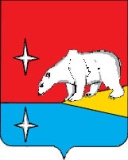 АДМИНИСТРАЦИЯГОРОДСКОГО ОКРУГА ЭГВЕКИНОТП О С Т А Н О В Л Е Н И ЕО внесении изменений в Порядок предоставления субсидии из бюджета городского округа Эгвекинот Муниципальному унитарному предприятию жилищно-коммунального хозяйства «Иультинское» на содержание пожарных автомобилей, помещений для стоянки пожарных автомобилей в селах Амгуэма, Конергино, Рыркайпий, утвержденный постановлением Администрации городского округа Эгвекинот от 29 января 2021 г. № 30-паВ целях уточнения отдельных положений Порядка предоставления субсидии из бюджета городского округа Эгвекинот Муниципальному унитарному предприятию жилищно-коммунального хозяйства «Иультинское» на содержание пожарных автомобилей, помещений для стоянки пожарных автомобилей в селах Амгуэма, Конергино, Рыркайпий, утвержденный постановлением Администрации городского округа Эгвекинот от                          29 января 2021 г. № 30-па, Администрация городского округа ЭгвекинотП О С Т А Н О В Л Я Е Т:1. Внести в Порядок предоставления субсидии из бюджета городского округа Эгвекинот Муниципальному унитарному предприятию жилищно-коммунального хозяйства «Иультинское» на содержание пожарных автомобилей, помещений для стоянки пожарных автомобилей в селах Амгуэма, Конергино, Рыркайпий, утвержденный постановлением Администрации городского округа Эгвекинот от 29 января 2021 г. № 30-па следующие изменения:1.1. В абзаце первом пункта 2.14 после слов «согласно приложению 4 к настоящему порядку» дополнить словами «справка-расчет размера субсидии на содержание пожарных автомобилей, помещений для стоянки пожарных автомобилей в селах Амгуэма, Конергино, Рыркайпий согласно приложению 6, к настоящему Порядку»;1.2. В пункте 2.17 после предложения «Размер Субсидии за один месяц не может превышать 1/12 части объема Субсидии, предусмотренного Соглашением» дополнить предложением следующего содержания: «При этом допускается возмещать затраты за предыдущие периоды, не возмещенные ранее в связи с соблюдением данного ограничения»;1.3. Дополнить приложением 6 «Справка о понесенных затратах на содержание пожарных автомобилей, помещений для стоянки пожарных автомобилей в селах Амгуэма, Конергино, Рыркайпий и полученной субсидии на их возмещение» согласно приложению к настоящему постановлению.2. Настоящее постановление обнародовать в местах, определенных Уставом городского округа Эгвекинот, и разместить на официальном сайте Администрации городского округа Эгвекинот в информационно-телекоммуникационной сети «Интернет».3. Настоящее постановление вступает в силу со дня обнародования и распространяет свое действие на правоотношения, возникшие с 29 января 2021 года. 4. Контроль за исполнением настоящего постановления оставляю за собой.Исполняющий обязанностиГлавы Администрации                                                                                         А.М. АбакаровПриложениек постановлению Администрациигородского округа Эгвекинотот 11 октября 2021 г. № 420-па«Приложение 6к Порядку предоставления субсидии из бюджета городского округа Эгвекинот Муниципальному унитарному предприятию жилищно-коммунального хозяйства «Иультинское» на содержание пожарных автомобилей, помещений для стоянки пожарных автомобилей в селах Амгуэма, Конергино, РыркайпийСПРАВКА о понесенных затратах на содержание пожарных  автомобилей, помещений для стоянки пожарных автомобилей в селах Амгуэма, Конергино, Рыркайпий и полученной субсидии на их возмещениепо состоянию на «___» _________ 20 ___ г.».от 11 октября 2021 г.                № 420 - пап. ЭгвекинотПериод 20__ годаПериод 20__ годаЗатрат на содержание пожарного автомобиля, помещения для стоянкиЗатрат на содержание пожарного автомобиля, помещения для стоянкиЗатрат на содержание пожарного автомобиля, помещения для стоянкиЗатрат на содержание пожарного автомобиля, помещения для стоянкиПериод 20__ годаПериод 20__ годав с. Амгуэмав с. Конергинов с. РыркайпийВсего (руб.)ЯнварьЗатрачено (руб.)ЯнварьВозмещено (руб.)ЯнварьОстаток (руб.)ФевральЗатрачено (руб.)ФевральВозмещено (руб.)ФевральОстаток (руб.)МартЗатрачено (руб.)МартВозмещено (руб.)МартОстаток (руб.)АпрельЗатрачено (руб.)АпрельВозмещено (руб.)АпрельОстаток (руб.)МайЗатрачено (руб.)МайВозмещено (руб.)МайОстаток (руб.)ИюньЗатрачено (руб.)ИюньВозмещено (руб.)ИюньОстаток (руб.)ИюльЗатрачено (руб.)ИюльВозмещено (руб.)ИюльОстаток (руб.)АвгустЗатрачено (руб.)АвгустВозмещено (руб.)АвгустОстаток (руб.)СентябрьЗатрачено (руб.)СентябрьВозмещено (руб.)СентябрьОстаток (руб.)ОктябрьЗатрачено (руб.)ОктябрьВозмещено (руб.)ОктябрьОстаток (руб.)НоябрьЗатрачено (руб.)НоябрьВозмещено (руб.)НоябрьОстаток (руб.)ДекабрьЗатрачено (руб.)ДекабрьВозмещено (руб.)ДекабрьОстаток (руб.)Итого с начала годаЗатрачено (руб.)Итого с начала годаВозмещено (руб.)